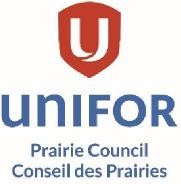 Résolution au Conseil régional des PrairiesLe Conseil régional des Prairies d’Unifor va :Encourager toutes les sections locales des Prairies à utiliser le format recommandé pour les résolutions; etEncourager toutes les sections locales des Prairies à respecter la limite de 200 mots pour leurs résolutions.Parce que :Le Comité des résolutions doit avoir les signatures adéquates pour confirmer que les résolutions proviennent d’une section locale et ont été approuvées par ses membres; etL’usage de mots simples comme « va » et « parce que » aide les déléguées et délégués à comprendre la résolution, en particulier les nouvelles déléguées et nouveaux délégués.Résolution soumise par la section locale d’Unifor (Nom complet), présidente/président(Nom complet), secrétaire-archiviste